Publicado en Valencia el 23/03/2015 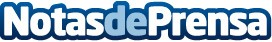 FSIE-CV inicia campaña de escolarización en favor de la Enseñanza ConcertadaBajo el lema “Quiero, Puedo Elegir”, la Federación de Sindicatos Independientes de Enseñanza de la Comunidad Valenciana (FSIE-CV) se postula a favor de la libertad de la elección de centro de las familiasDatos de contacto:Blas Salvador Giner MartínezSecretario Autonómico de FSIE-CV630117524Nota de prensa publicada en: https://www.notasdeprensa.es/fsie-cv-inicia-campana-de-escolarizacion-en Categorias: Educación Valencia http://www.notasdeprensa.es